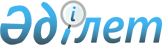 "Республикалық немесе жергілікті бюджет есебінен ұсталатын мемлекеттік мекемелердің оларды өткізуден түсетін ақшасы өзінің иелігінде қалатын тауарларының (жұмыстарының, көрсетілетін қызметтерінің) тізбесінің сыныптауышын бекіту туралы" Қазақстан Республикасы Қаржы министрінің 2009 жылғы 25 мамырдағы № 215 бұйрығына өзгерістер енгізу туралыҚазақстан Республикасы Премьер-Министрінің орынбасары - Қаржы министрінің 2023 жылғы 23 ақпандағы № 206 бұйрығы
      БҰЙЫРАМЫН: 
      1. "Республикалық немесе жергілікті бюджет есебінен ұсталатын мемлекеттік мекемелердің оларды өткізуден түсетін ақшасы өзінің иелігінде қалатын тауарларының (жұмыстарының, көрсетілетін қызметтерінің) тізбесінің сыныптауышын бекіту туралы" Қазақстан Республикасы Қаржы министрінің 2009 жылғы 25 мамырдағы № 215 бұйрығына (Нормативтік құқықтық актілерді мемлекеттік тіркеу тізіліміне № 5702 болып тіркелген) мынадай өзгерістер енгізілсін:
      көрсетілген бұйрықпен бекітілген республикалық немесе жергілікті бюджет есебінен ұсталатын мемлекеттік мекемелердің оларды өткізуден түсетін ақшасы өзінің иелігінде қалатын тауарларының (жұмыстарының, көрсетілетін қызметтерінің) тізбесінің сыныптауышында:
      "Білім беру саласындағы мемлекеттік мекемелер ұсынатын қызметтер" деген бөлімі мынадай редакцияда жазылсын: 
      "
      ";
      "Қазақстан Республикасы Жоғарғы Сотының жанындағы Сот төрелігі академиясы" Республикалық мемлекеттік мекемесінің көрсетілітін қызметтер" деген бөлімі мынадай редакцияда жазылсын:
      Кестенің жалғасы
      ".
      2. Қазақстан Республикасы Қаржы министрлігінің Бюджет заңнамасы департаменті Қазақстан Республикасы заңнамада белгіленген тәртіппен:
      1) осы бұйрықтың көшірмесін мемлекеттік және орыс тілдерінде Қазақстан Республикасының нормативтік құқықтық актілерін эталондық бақылау банкіне орналастыру және ресми жариялау үшін Қазақстан Республикасы Әділет министрлігінің "Қазақстан Республикасының Заңнама және құқықтық ақпарат институты" шаруашылық жүргізу құқығындағы республикалық мемлекеттік кәсіпорнына жіберілуін;
      2) осы бұйрықтың Қазақстан Республикасы Қаржы министрлігінің интернет-ресурсында орналастырылуын қамтамасыз етсін.
      3. Осы бұйрық алғашқы ресми жарияланған күнінен кейін күнтізбелік он күн өткен соң қолданысқа енгізіледі.
					© 2012. Қазақстан Республикасы Әділет министрлігінің «Қазақстан Республикасының Заңнама және құқықтық ақпарат институты» ШЖҚ РМК
				
Білім беру саласындағы мемлекеттік мекемелер ұсынатын қызметтер
Білім беру саласындағы мемлекеттік мекемелер ұсынатын қызметтер
Білім беру саласындағы мемлекеттік мекемелер ұсынатын қызметтер
Білім беру саласындағы мемлекеттік мекемелер ұсынатын қызметтер
Білім беру саласындағы мемлекеттік мекемелер ұсынатын қызметтер
Білім беру саласындағы мемлекеттік мекемелер ұсынатын қызметтер
Білім беру саласындағы мемлекеттік мекемелер ұсынатын қызметтер
Білім беру саласындағы мемлекеттік мекемелер ұсынатын қызметтер
Білім беру саласындағы мемлекеттік мекемелер ұсынатын қызметтер
Білім беру саласындағы мемлекеттік мекемелер ұсынатын қызметтер
РБ 
РБ
РБ 
РБ
РБ
РБ
ЖБ
ЖБ
ЖБ
ЖБ
ЖБ
ЖБ
ЖБ
ЖБ
ЖБ
ЖБ
ЖБ
ЖБ
ЖБ
ЖБ
ЖБ
ЖБ
ЖБ
ЖБ
ЖБ
ЖБ
ЖБ
ЖБ
ЖБ
ЖБ
ЖБ
ЖБ
ЖБ
ЖБ
ЖБ
ЖБ
04
04
04
04
05
04
04
04
04
04
04
04
04
06
06
08
04
04
04
04
04
04
04
04
04
04
04
04
04
04
04
04
06
08
04
04
6 
9
2
2 
2 
2 
2 
2 
2 
2 
2
4 
4 
1 
1 
2 
2 
2
2
9
2
2
2
4
2
4
2
2
2
2
2
4
1
2
2
2
227
240
224
240
224
240
261
261
360
360
360
261
360
261
360
285
285
285
381
261
261
261
261
261
360
360
753
753
753
753
753
753
753
760
760
760
204
041
004
005
012
038
003
006
003
004
005
024
024
015
016
003
006
007
006
007
055
082
203
025
040
025
003
006
055
082
203
025
015
003
006
007
100
100
100
101
000
100
015
015
015
015
015
015
015
100
100
015
015
015
015
015
015
015
015
015
015
015
015
015
015
015
015
015
100
015
015
015
001
Қосымша білім беру бағдарламаларын (балалар және жасөспірімдер шығармашылығын, спорт, мәдениет және өнер саласындағы бейімділіктер мен қызығушылықтарды дамыту) іске асыру
1) білім беру мекемелерінің оқу материалдық базасын нығайту;
2) оқу жабдықтары мен мүкәммалдарды, оның ішінде оқу тәжірибе учаскесінде жұмыс істеу үшін сатып алу;
3) білім алушылардың тамақтануын жақсарту, тұрмыстық және мәдени қызмет көрсету жөніндегі шығыстарын жабу;
4) оқу-өндірістік шеберханалар мен қосалқы шаруашылықтарды кеңейту;
5) білім алушыларды көтермелеу және білім алушылардың әлеуметтік жағынан қорғалмаған жекелеген бөлігіне материалдық көмек көрсету;
6) күні ұзақ болатын орта білім беру ұйымдарында және орта білім беру ұйымдарында күн ұзақ болатын топтардағы білім алушыларды тамақтандыру;
7) асханаларды ұстау (жалақы, тамақ өнімдерін сатып алу, жабдықтар мен мүкәммал сатып алу, күрделі жөндеу);
8) орта білім беру ұйымдарының білім алушыларының орындаған жұмыстарына ақы төлеу;
9) экскурсиялар мен сыныптан тыс кештерді өткізу;
10) орта білім беру ұйымдарын, оқу корпустары мен жатақханаларды ағымдағы жөндеу;
11) орта білім беру ұйымдарының мектеп жанындағы учаскесін дамыту және мектеп шеберханаларының жабдықтарын жаңарту;
12) спорт алаңдарын салу;
13) қоғамдық-пайдалы еңбекте көзге түскен білім алушыларға стипендиялар мен сыйлықақылар беру;
14) сауықтыру іс-шаралары;
15) жарысқа қатысушыларды тамақтандыру, төрешілердің (судьялардың) және медицина қызметкерлерінің еңбегіне ақы төлеу жөніндегі шығыстарды жабу;
16) қосымша оқу бағдарламалары бойынша оқу процесін ұйымдастыру;
17) секциялар мен үйірме жетекшілерінің еңбегіне ақы төлеу;
18) секцияларды және үйірмелерді ұйымдастыруға байланысты іс-шаралар;
19) ақылы білім беру қызметтерін көрсететін қызметкерлердің еңбегіне ақы төлеу;
20) ынталандыру сипатындағы қосымша ақы, үстемақы, сыйлықақы және басқа да төлемдер белгілеу;
21) көлік құралдарын сатып алу;
22) жабдықтар, мүккәммал (оның ішінде жұмсақ) және киім-кешек сатып алу;
23) жылу, электр энергиясы, сумен жабдықтау үшін ақы төлеуге арналған шығыстар және басқа да коммуналдық шығыстар, ағымдағы және шаруашылық мақсаттар үшін заттар мен материалдарды сатып алу, ғимаратқа қызмет көрсету бойынша ақы төлеу, көліктік қызметтерге ақы төлеу және тауарларды сатып алуға арналған өзге де шығыстар;
24) ғимараттар мен үй-жайларды реконструкциялау және күрделі жөндеу;
25) демалыс лагерьлері тәрбиешілерінің және көмекші қызметкерлерінің еңбегіне ақы төлеу;
26) музыкалық аспаптарды жөндеу;
27) қозғалтқыштарды пайдалануға және жөндеуге байланысты шығыстар;
28) оқу-көмекші, қосалқы шаруашылықтардың және оқу-тәжірибе учаскелерінің өндірістік қызметіне байланысты, оның ішінде осы қызметпен айналысатын қызметкерлердің еңбегіне ақы төлеуге жұмсалатын шығындар;
29) іссапар шығыстары;
30) білім беру ұйымдарын аккредиттеуден өткзіу (111, 112, 113, 121, 122, 124, 131, 132, 135, 136, 141, 142, 144, 149, 151, 152, 153, 156, 159, 161, 162, 169, 324, 413, 414, 416, 419, 421).
"Білім беру туралы" Қазақстан Республикасының Заңының 63-бабы, "Тауарларды (жұмыстарды, көрсетілетін қызметтерді) өткізуден түсетін ақша өз иелігінде қалатын мемлекеттік білім беру мекемелерінің оларды өткізу бойынша ақылы қызмет түрлерін көрсетуі және олардың тауарларды (жұмыстарды, көрсетілетін қызметтерді) өткізуден түскен ақшаны жұмсауы қағидаларын бекіту туралы" Қазақстан Республикасы Білім және ғылым министрінің 2017 жылғы 24 қазандағы № 541 бұйрығы (Нормативтік құқықтық актілерді мемлекеттік тіркеу тізілімінде № 16889 болып тіркелген).
РБ
РБ 
РБ 
РБ
РБ
ЖБ
ЖБ
ЖБ
ЖБ
ЖБ
ЖБ
ЖБ
ЖБ
ЖБ
ЖБ
ЖБ
ЖБ
ЖБ
ЖБ
ЖБ
ЖБ
ЖБ
04
04
04
04
05
04
04
04
04
04
04
04
04
06
06
08
04
04
04
08
04
04
6 
 2 
9 
2 
2 
2 
2
2 
2 
2 
2 
4 
4 
1 
1 
2 
2 
2 
9
2
2
2
227
240
240
224
224
261
261
261
360
360
360
261
360
261
360
285
285
285
261
760
760
760
204
005
041
004
012
003
006
082
003
004
005
024
024
015
016
003
006
007
007
003
006
007
100
101
100
100
000
015
015
015
015
015
015
015
015
100
100
015
015
015
015
015
015
015
002
Музыка аспаптарын пайдалануға беру бойынша қызметтер; дене шынықтыру-сауықтыру және спорт объектілерін мүліктік жалдауға (жалға алуға)
Сол сияқты
Сол сияқты
ЖБ
ЖБ
ЖБ
ЖБ
ЖБ
ЖБ
ЖБ
ЖБ
ЖБ
ЖБ
ЖБ
ЖБ
ЖБ
ЖБ
ЖБ
ЖБ
ЖБ
ЖБ
ЖБ
ЖБ
ЖБ
ЖБ
ЖБ
ЖБ
ЖБ
ЖБ
ЖБ
ЖБ
04
04
04
04
04
04
04
06
06
08
04
04
04
04
04
04
04
04
04
04
04
04
04
04
06
08
04
04
2 
2 
2 
2 
2
4 
4
1 
1 
2 
2 
2
2
2
2
4
2
4
2
2
2
2
2
4
1
2
2
2
261
261
360
360
360
261
360
261
360
285
285
285
261
261
261
261
360
360
753
753
753
753
753
753
753
760
760
760
003
006
003
004
005
024
024
015
016
003
006
007
055
082
203
025
040
025
003
006
055
082
203
025
015
003
006
007
015
015
015
015
015
015
015
100
100
015
015
015
015
015
015
015
015
015
015
015
015
015
015
015
100
015
015
015
003
Энергия қондырғылары мен қазандықтар беретін жылу энергиясын жіберу бойынша қызметтер
Сол сияқты
Сол сияқты
РБ 
РБ 
РБ 
РБ
ЖБ
ЖБ
ЖБ
ЖБ
ЖБ
ЖБ
ЖБ
ЖБ
ЖБ
ЖБ
ЖБ
ЖБ
ЖБ
ЖБ
ЖБ
ЖБ
ЖБ
ЖБ
ЖБ
ЖБ
ЖБ
ЖБ
ЖБ
ЖБ
ЖБ
ЖБ
ЖБ
ЖБ
ЖБ
04
04
04
05
04
04
04
04
04
04
04
06
06
08
04
04
04
04
04
04
04
04
04
04
04
04
04
04
04
06
08
04
04
6
9
2
2
2
2
2
2
2
4
4
1
1
2
2
2
9
2
2
2
4
2
4
2
2
2
2
2
4
1
2
2
2
227
240
224
224
261
261
360
360
360
261
360
261
360
285
285
285
261
261
261
261
261
360
360
753
753
753
753
753
753
753
760
760
760
204
041
004
012
003
006
003
004
005
024
024
015
016
003
006
007
007
055
082
203
025
040
025
003
006
055
082
203
025
015
003
006
007
100
100
100
000
015
015
015
015
015
015
015
100
100
015
015
015
015
015
015
015
015
015
015
015
015
015
015
015
015
100
015
015
015
004
Оқу-өндірістік шеберханалардың, оқу шаруашылық-тарының, оқу-тәжірибе учаскелерінің өнімдерін өндіру мен өткізуді ұйымдастыру бойынша қызметтер
Сол сияқты
Сол сияқты
РБ 
РБ 
РБ 
РБ 
РБ
ЖБ
ЖБ
ЖБ
ЖБ
ЖБ
ЖБ
ЖБ
ЖБ
ЖБ
ЖБ
ЖБ
ЖБ
ЖБ
ЖБ
ЖБ
ЖБ
ЖБ
ЖБ
ЖБ
ЖБ
ЖБ
ЖБ
ЖБ
ЖБ
ЖБ
ЖБ
ЖБ
ЖБ
ЖБ
04
04
04
04
05
04
04
04
04
04
04
04
06
06
08
04
04
04
04
04
04
04
04
04
04
04
04
04
04
04
06
08
04
04
9 
 2 
2 
2 
2 
2 
2 
2 
2 
2 
4 
4 
1 
1 
2 
2 
2 
9
2
2
2
4
2
4
2
2
2
2
2
4
1
2
2
2
240
224
240
240
224
261
261
360
360
360
261
360
261
360
285
285
285
261
261
261
261
261
360
360
753
753
753
753
753
753
753
760
760
760
041
004
005
038
012
003
006
003
004
005
024
024
015
016
003
006
007
007
055
082
203
025
040
025
003
006
055
082
203
025
015
003
006
007
100
100
101
100
000
015
015
015
015
015
015
015
100
100
015
015
015
015
015
015
015
015
015
015
015
015
015
015
015
015
100
015
015
015
005
Жазғы демалысты ұйымдастыру, білім алушылар мен тәрбиеленушілерді, білім беру ұйымында өткізілетін түрлі іс-шараларға қатысушылардың тамақтануын қамтамасыз ету бойынша қызметтер
Сол сияқты
Сол сияқты
РБ 
РБ 
РБ 
РБ 
РБ
РБ
ЖБ
ЖБ
ЖБ
ЖБ
ЖБ
ЖБ
ЖБ
ЖБ
ЖБ
ЖБ
ЖБ
ЖБ
ЖБ
ЖБ
ЖБ
ЖБ
ЖБ
ЖБ
ЖБ
ЖБ
ЖБ
ЖБ
ЖБ
ЖБ
ЖБ
ЖБ
ЖБ
ЖБ
ЖБ
04
04
04
04
04
04
04
04
04
04
04
04
04
06
06
08
04
04
04
04
04
04
04
04
04
04
04
04
04
04
04
06
08
04
04
6 
9 
2 
2 
2
1 
2 
2 
2 
2 
2 
4 
4 
1 
1 
2 
2 
2 
9
2
2
2
4
2
4
2
2
2
2
2
4
1
2
2
2
227 
240 
224 
240 
240
224
360
261
261
360
360
261
360
261
360
285
285
285
261
261
261
261
261
360
360
753
753
753
753
753
753
753
760
760
760
204
041
004 
005 
038
003
005
003
006
003
004
024
024
015
016
003
006
007
007
055
082
203
025
040
025
003
006
055
082
203
025
015
003
006
007
100 
100 
100 
101 
100
100
015
015
015
015
015
015
015
100
100
015
015
015
015
015
015
015
015
015
015
015
015
015
015
015
015
100
015
015
015
006
Білім алушылар мен тәрбиеленушілер, педагог қызметкерлер мен ересек тұрғындар арасында әр түрлі:
спорт жарыстарын, семинарлар, кеңестер, конференциялар, сондай-ақ оқу-әдістемелік әдебиетті әзірлеу мен іске асыру жөніндегі іс-шараларды ұйымдастыру және өткізу бойынша қызметтер
Сол сияқты
Сол сияқты
РБ 
РБ 
РБ 
РБ 
РБ 
РБ
ЖБ
ЖБ
ЖБ
ЖБ
ЖБ
ЖБ
ЖБ
ЖБ
ЖБ
ЖБ
ЖБ
ЖБ
ЖБ
ЖБ
ЖБ
ЖБ
ЖБ
ЖБ
ЖБ
ЖБ
ЖБ
ЖБ
ЖБ
ЖБ
ЖБ
ЖБ
ЖБ
ЖБ
04
04
04
04
04
05
04
04
04
04
04
04
04
06
06
08
04
04
04
04
04
04
04
04
04
04
04
04
04
04
06
08
04
04
6
9 
2 
2 
2 
2 
2 
2 
2 
2 
2 
4 
4 
1 
1 
2 
2 
2
2
2
2
4
2
4
2
2
2
2
2
4
1
2
2
2
227
240
224
240
240
224
261
261
360
360
360
261
360
261
360
285
285
285
261
261
261
261
360
360
753
753
753
753
753
753
753
760
760
760
204
041
004
005
038
012
003
006
003
004
005
024
024
015
016
003
006
007
055
082
203
025
040
025
003
006
055
082
203
025
015
003
006
007
100
100
100
101
100
000
015
015
015
015
015
015
015
100
100
015
015
015
015
015
015
015
015
015
015
015
015
015
015
015
100
015
015
015
007
Пәндер (сабақтар және сабақтардың циклдері) бойынша білім алушылармен ғылым негіздерін тереңдетіп оқып үйренуді ұйымдастыру бойынша қызметт
Сол сияқты
Сол сияқты
РБ 
РБ 
РБ 
РБ 
РБ
ЖБ
ЖБ
ЖБ
ЖБ
ЖБ
ЖБ
ЖБ
ЖБ
ЖБ
ЖБ
ЖБ
ЖБ
ЖБ
ЖБ
ЖБ
ЖБ
ЖБ
ЖБ
ЖБ
ЖБ
ЖБ
ЖБ
ЖБ
ЖБ
ЖБ
ЖБ
ЖБ
ЖБ
04
04
04
04
05
04
04
04
04
04
04
04
06
06
08
04
04
04
04
04
04
04
04
04
04
04
04
04
04
06
08
04
04
9 
2 
2 
2 
2 
2 
2 
2 
2 
2 
4 
4 
1 
1 
2 
2 
2
2
2
2
4
2
4
2
2
2
2
2
4
1
2
2
2
240
224
240
240
224
261
261
360
360
360
261
360
261
360
285
285
285
261
261
261
261
360
360
753
753
753
753
753
753
753
760
760
760
041
004
005
038
012
003
006
003
004
005
024
024
015
016
003
006
007
055
082
203
025
040
025
003
006
055
082
203
025
015
003
006
007
100
100
101
100
000
015
015
015
015
015
015
015
100
100
015
015
015
015
015
015
015
015
015
015
015
015
015
015
015
100
015
015
015
008
Оқу жоспары мен бағдарламалары бойынша бөлінген оқу уақытынан тыс пәндер (сабақтар және сабақтардың циклдері) бойынша жекелеген білім алушылармен қосымша сабақтар ұйымдастыру бойынша қызметтер
Сол сияқты
Сол сияқты
ЖБ
ЖБ
ЖБ
ЖБ
ЖБ
ЖБ
ЖБ
ЖБ
04
04
04
04
04
08
04
04
4 
4
4
4
4
2
2
2
261
360
261
360
753
760
760
760
024
024
025
025
025
003
006
007
015
015
015
015
015
015
015
015
009
Кәсіптік білім беруді ұйымдастыру (білікті жұмысшы кадрлар мен орта буын мамандарын қайта даярлау және олардың біліктілігін арттыру) бойынша қызметтер
Сол сияқты
Сол сияқты
РБ 
РБ
РБ
РБ
РБ
ЖБ
ЖБ
ЖБ
04
04
04
04
04
08
04
04
6 
9
5
5
5
2
2
2
227
240
224
224
224
760
760
760
204
041
008
007
009
003
006
007
100
100
000
000
000
015
015
015
010
Мамандардың біліктілігін арттыру бойынша қызметтер
Сол сияқты
Сол сияқты
РБ 
РБ 
РБ 
РБ 
РБ 
РБ
ЖБ
ЖБ
ЖБ
ЖБ
ЖБ
ЖБ
ЖБ
ЖБ
ЖБ
ЖБ
ЖБ
ЖБ
ЖБ
ЖБ
ЖБ
ЖБ
ЖБ
ЖБ
ЖБ
ЖБ
ЖБ
ЖБ
ЖБ
ЖБ
ЖБ
ЖБ
ЖБ
ЖБ
ЖБ
ЖБ
ЖБ
ЖБ
04
04
04
04
04
05
04
04
04
04
04
04
04
06
06
08
04
04
04
04
04
04
04
04
04
04
04
04
04
04
04
04
04
04
06
08
04
04
6 
9 
2 
2 
2 
2 
2 
2 
2 
2 
2 
4 
4 
1 
1 
2 
2 
2
2
2
2
4
2
2
4
4
2
2
2
2
2
2
2
4
1
2
2
2
227
240
224
240
240
224
261
261
360
360
360
261
360
261
360
285
285
285
261
261
261
261
360
360
360
360
753
753
753
753
753
753
753
753
753
760
760
760
204
041
004
005
038
012
003
006
003
004
005
024
024
015
016
003
006
007
055
082
203
025
040
040
025
025
003
003
006
006
055
082
203
025
015
003
006
007
100
100
100
101
100
000
015
015
015
015
015
015
015
100
100
015
015
015
015
015
015
015
011
015
011
015
011
015
011
015
015
015
015
015
100
015
015
015
011
Интернет-байланыстың қосымша қызметтері
Сол сияқты
Сол сияқты
ЖБ
ЖБ
ЖБ
ЖБ
ЖБ
04
04
04
04
04
4 
4
4
4
4
261
360
261
360
753
024
024
025
025
025
015
015
015
015
015
012
Қызметкерлерді техникалық және кәсіби білім беру ұйымдарында кәсіпке даярлау жөніндегі қызметтер
Сол сияқты
Сол сияқты
РБ 
РБ
04
04
6
9
227
240
204
041
100
100
013
Өнер мамандықтары бойынша жоғары кәсіптік білімі бар мамандарды даярлау бойынша жөніндегі қызметтер
Сол сияқты
Сол сияқты
РБ
РБ
РБ
01
01
01
4
4
4
227
227
227
217
217
217
101
102
106
А04
Ғылыми зерттеулер жүргізу
1) еңбекақы – барлық салықтар мен бюджетке төленетін басқа да міндетті төлемдерді есептеуді қоса алғанда, ғылыми зерттеулер жүргізуге қатысушы зерттеу тобы мүшелерінің еңбегіне сыйақы;
2) ғылыми іссапарлар – зерттеулер жүргізуге байланысты іссапарлар;
3) бөгде ұйымдар көрсететін қызметтер – ұжымдық пайдаланылатын ғылыми зертханалар, өзге зертханалар көрсететін, зерттеулерді орындауға қажетті қызметтер, өзге де ұйымдар көрсететін қызметтер, оның ішінде конференцияларға қатысу үшін ұйымдастыру жарналары;
4) материалдар сатып алу – зерттеулер жүргізу үшін жұмсалатын материалдарды сатып алу;
5) жабдықтар мен бағдарламалық қамтылымды сатып алу;
6) ғылыми-ұйымдастырушылық сүйемелдеу – талдама материалдарды жариялау, патенттеу және сатып алу, сондай-ақ жобаны сүйемелдеу бойынша өзге қызметтер үшін шығыстар;
7) үй-жайды жалдау;
8) жабдықты және техниканы жалдау;
9) зерттеулерді іске асыру үшін пайдаланылатын жабдықтар мен техникаларды пайдалану шығыстары (111, 112, 113, 116, 121, 122, 124, 131, 132, 135, 136, 144, 149, 151, 152, 153, 154, 156, 157, 159, 161, 162, 169, 414, 416, 419).
"Білім туралы" ҚР Заңының 63-бабы,  "Тауарларды (жұмыстарды, көрсетілетін қызметтерді) өткізуден түсетін ақша өз иелігінде қалатын мемлекеттік білім беру мекемелерінің оларды өткізу бойынша ақылы қызмет түрлерін көрсетуі және олардың тауарларды (жұмыстарды, көрсетілетін қызметтерді) өткізуден түскен ақшаны жұмсауы қағидаларын бекіту туралы" Қазақстан Республикасы Білім және ғылым министрінің 2017 жылғы 24 қазандағы № 541 бұйрығы. (Нормативтік құқықтық актілерді мемлекеттік тіркеу тізілімінде № 16899 тіркелді).
Қазақстан Республикасы Жоғарғы Сотының жанындағы Сот төрелігі академиясы" Республикалық мемлекеттік мекемесінің көрсетілітін қызметтер
Қазақстан Республикасы Жоғарғы Сотының жанындағы Сот төрелігі академиясы" Республикалық мемлекеттік мекемесінің көрсетілітін қызметтер
Қазақстан Республикасы Жоғарғы Сотының жанындағы Сот төрелігі академиясы" Республикалық мемлекеттік мекемесінің көрсетілітін қызметтер
Қазақстан Республикасы Жоғарғы Сотының жанындағы Сот төрелігі академиясы" Республикалық мемлекеттік мекемесінің көрсетілітін қызметтер
Қазақстан Республикасы Жоғарғы Сотының жанындағы Сот төрелігі академиясы" Республикалық мемлекеттік мекемесінің көрсетілітін қызметтер
Қазақстан Республикасы Жоғарғы Сотының жанындағы Сот төрелігі академиясы" Республикалық мемлекеттік мекемесінің көрсетілітін қызметтер
Қазақстан Республикасы Жоғарғы Сотының жанындағы Сот төрелігі академиясы" Республикалық мемлекеттік мекемесінің көрсетілітін қызметтер
Қазақстан Республикасы Жоғарғы Сотының жанындағы Сот төрелігі академиясы" Республикалық мемлекеттік мекемесінің көрсетілітін қызметтер
РБ
04
5
501
017
100
А05
Қосымша білім беру бағдарламаларын іске асыру
04
5
501
017
100
А06
Жоғары оқу орнынан кейінгі білім беру бағдарламаларын іске асыру
РБ
04
5
501
017
100
А07
Түрлі іс-шаралар, семинарлар, кеңестер, конференциялар, спорттық жарыстар өткізуді уйымдастыру
РБ
04
5
501
017
100
А08
Оқу-әдістемелік әдебиеттерді әзірлеу мен өткізу
РБ
04
5
501
017
100
А09
Ғылыми зерттеулер жүргізу
Қазақстан Республикасы Жоғарғы Сотының жанындағы Сот төрелігі академиясы" Республикалық мемлекеттік мекемесінің көрсетілітін қызметтер
Тауарлар (жұмыстар, көрсетілетін қызметтер) өткізуден түскен мынадай  бағытта жұмсалады:
1) оқу-материалдық базаны нығайтуға;
2) ақылы қызмет пен жұмыстарды өткізуге қатысқан профессорлық-оқытушы құрамның, мамандар мен қызметкерлердің еңбегіне ақы төлеу;
3) профессорлық-оқытушылық құрамның, мамандардың қызметкерлердің  біліктілігін арттыруға;
4) оқыту тренингтерін, семинарларын, конференцияларын және дөңгелек  үстелдерін өткізуге;
5) ғылыми-зерттеулер және басқа да іс-шаралар өткізу үшін қызметке  арналған шығыс материалдарын, жабдықтар мен бағдарламалық қамтамасыз  етуді сатып алуға;
6) ғылыми зерттеулердің нәтижелерін жариялау, соның ішінде ғылыми  еңбектерді, оқу құралдарын редакциялауға;
7) оқыту, зерттеулер және онымен байланысты іс-шаралар үшін үй-жайларды, жабдықтарды және техниканы жалдауға;
8) конференциялар, семинарлар, дөңгелек үстелдер, кәдесыйлар, турнирлер,  жарыстар аясында кофе-брейктер өткізуге, кәдесый өнімдерін сатып алуға;
9) Қазақстан Республикасының заңнамасында белгіленген іссапар  шығыстарын өтеу нормалары шеңберінде ғылыми конференцияларға,  семинарларға, көрмелерге және басқа да іс-шараларға қатысу бойынша зерттеу  сипатындағы іссапарларға баруға;
10) аударма қызметтерін сатып алуға;
11) ақылы қызметтер көрсетуге байланысты қосымша шаруашылық  шығыстарына;
12) қызметкерлерге қосымша ақы, сыйақы беруге, әлеуметтік және  материалдық көмек көрсетуге жұмсалады (111, 112, 113, 116, 121, 122, 124, 131, 135, 149, 151, 152, 154, 159, 161, 162, 169, 414, 416, 419).
"Білім туралы" Қазақстан Республикасының  Заңының 63-бабының 3-тармағы, Қазақстан Республикасы Жоғарғы Сотының жанындағы Сот төрелігі академиясының тауарларды (жұмыстарды, көрсетілетін қызметтерді) өткізу жөніндегі ақылы қызмет түрлерін көрсету және тауарларды (жұмыстарды, көрсетілетін қызметтерді) өткізуден түскен ақшаны жұмсау қағидаларын бекіту туралы Қазақстан Республикасы Жоғарғы Сотының жанындағы Соттардың қызметін қамтамасыз ету департаменті (Қазақстан Республикасы Жоғарғы Соты аппараты) басшысының 2020 жылғы 3 наурыздағы № 11 бұйрығы (Нормативтік құқықтық актілерді мемлекеттік тіркеу тізілімінде № 20107  болып тіркелді).
Сол сияқты
Сол сияқты
Сол сияқты
Сол сияқты
Сол сияқты
Сол сияқты
Сол сияқты
Сол сияқты
      Қазақстан РеспубликасыПремьер-Министрінің орынбасары ‒ Қаржы министрі

Е. Жамаубаев
